【お薬クイズ基礎編　第２回】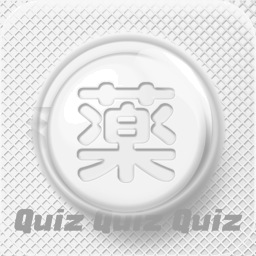 問１、ネキシウムの一般名は？問２、ボノテオ錠50mgの発売時の薬価とメーカーの組み合わせが正しいのはどれ？3433.4：アステラス、293.9：武田、139.6：ノバルティス、13154：MSD問３、以下の適応を持つ薬はどれ？『骨折の危険性の高い骨粗鬆症』フェソロデックス、プロイメンド、ベクティビックス、テリボン問４、ムコスタ点眼液の用法用量で正しいのはどれ？『通常、1回1滴、1日Ａ回点眼する。』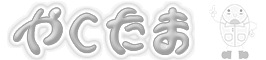 答１、エソメプラゾールマグネシウム水和物答２、3433.4：アステラス答３、テリボン答４、4回